О создании комиссии по проведению конкурса  по отбору кандидатур на должность главы  Чукальского сельского поселения Шемуршинского района Чувашской РеспубликиВ соответствии с Федеральным законом «Об общих принципах организации местного самоуправления в Российской Федерации», Законом Чувашской Республики «Об организации местного самоуправления в Чувашской Республике», Уставом Чукальского сельского поселения Шемуршинского района   Чувашской Республики, Положением о порядке проведения конкурса по отбору кандидатур на должность главы Чукальского сельского поселения Шемуршинского района   Собрание депутатов Чукальского сельского поселения решило:1.  Создать  комиссию по проведению конкурса по отбору кандидатур на должность главы  Чукальского сельского поселения Шемуршинского района  Чувашской Республики в количестве 4 человек.2.    Назначить в состав комиссии:- Нефедову Людмилу Николаевну, депутата Собрания депутатов Чукальского сельского поселения (по согласованию);-Симурзину Светлану Львовну,  депутата Собрания депутатов Чукальского сельского поселения;- Еремееву Ирину Михайловну, директора МБОУ «Чукальская  НОШ» Шемуршинского района Чувашской Республики (по согласованию);- Сарандаеву Ирину Витальевну, специалиста администрации Чукальского сельского поселения. 3. Настоящее решение вступает в силу после его официального опубликования.Председатель Собрания депутатов Чукальского  сельского поселенияШемуршинского района Чувашской Республики                                  Е.Н.МалееваИ.о. главы администрации Чукальского сельского поселения  Шемуршинского районаЧувашской Республики                                                                              Н.Н.Храмова         ЧЁВАШ РЕСПУБЛИКИШЁМЁРШЁ РАЙОН,ЧУВАШСКАЯ РЕСПУБЛИКА ШЕМУРШИНСКИЙ РАЙОН ЧУКАЛ ЯЛ ПОСЕЛЕНИЙ,Н ДЕПУТАТСЕН ПУХЁВ, ЙЫШЁНУ «25»   авăн   2020 ҫ.    №5                   Чукал ял.СОБРАНИЕ ДЕПУТАТОВ ЧУКАЛЬСКОГО СЕЛЬСКОГО  ПОСЕЛЕНИЯ                      РЕШЕНИЕ         «25»   сентября  2020 г.  №5          деревня Русские Чукалы 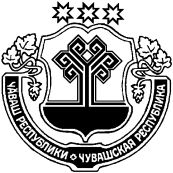 